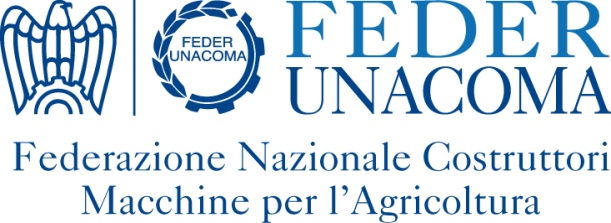 NUOVE AZIENDE ASSOCIATE FEDERUNACOMA – Giugno 2020APOLLO VREDESTEIN  BV20145 MILANO - Via M.Buonarroti, 39- Tel.+39.392.8125.725E-mail: Denis.Fariselli@apollovredestein.com- https://www.vredestein.itPneumaticiTyresAssociazione di appartenenza: COMACOMPPRAI Srl70024 GRAVINA (BA) - Via G.Alchimia, 28 - Tel.080.325.5817 - Fax 080.325.7906 E-mail: info@praisrl.net - http://www.zanettimotori.comMotori a scoppio a quattro tempi - Motori a scoppio a due tempi per macchine da giardinaggio - Gruppi elettrogeni - Motozappatrici - MotopompeFour-strokespark-ignitionengines - Two-stroke spark-ignition engines for garden equipment - Generator units - Motor hoes - Irrigation motor pumpsAssociazione di appartenenza: COMACOMP - COMAGARDEN – ASSOMASE